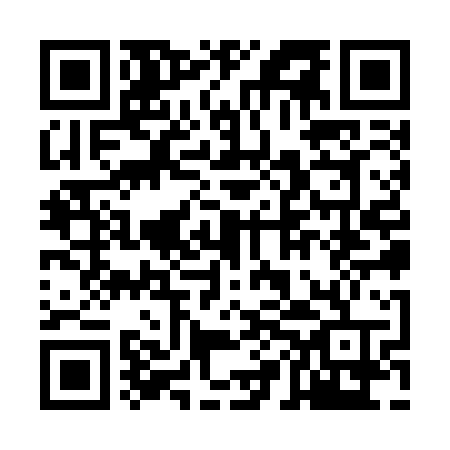 Prayer times for Darlington Heights, Virginia, USAMon 1 Jul 2024 - Wed 31 Jul 2024High Latitude Method: Angle Based RulePrayer Calculation Method: Islamic Society of North AmericaAsar Calculation Method: ShafiPrayer times provided by https://www.salahtimes.comDateDayFajrSunriseDhuhrAsrMaghribIsha1Mon4:285:581:185:118:3910:082Tue4:295:591:195:118:3810:083Wed4:295:591:195:118:3810:084Thu4:306:001:195:118:3810:085Fri4:316:001:195:118:3810:076Sat4:326:011:195:128:3810:077Sun4:326:011:195:128:3710:068Mon4:336:021:205:128:3710:069Tue4:346:031:205:128:3710:0510Wed4:356:031:205:128:3610:0511Thu4:366:041:205:128:3610:0412Fri4:376:041:205:128:3610:0313Sat4:376:051:205:128:3510:0314Sun4:386:061:205:128:3510:0215Mon4:396:071:205:128:3410:0116Tue4:406:071:215:128:3410:0017Wed4:416:081:215:128:3310:0018Thu4:426:091:215:128:329:5919Fri4:436:091:215:128:329:5820Sat4:446:101:215:128:319:5721Sun4:456:111:215:128:309:5622Mon4:466:121:215:128:309:5523Tue4:476:121:215:128:299:5424Wed4:496:131:215:118:289:5325Thu4:506:141:215:118:289:5226Fri4:516:151:215:118:279:5127Sat4:526:161:215:118:269:4928Sun4:536:161:215:118:259:4829Mon4:546:171:215:118:249:4730Tue4:556:181:215:108:239:4631Wed4:566:191:215:108:229:45